Engineering Summer Internship ManualIntroductionSummer internship is one of the academic requirements at Alfaisal University, where each student is expected to work in one of the governmental or private organization in a job related to his/her specialty. Each student needs to get the approval from the College of Engineering before joining a training program. The student is then requested to attend a full-time training for 10 weeks (5 days per week and 8 hours per day) with a total of 320 hours.

The student is expected to learn and link theory and practice together. The university takes a number of criteria to ensure student readiness for work. There are number of biweekly reports that are needed to be filled by the student’s direct supervisor evaluating and describing his/her assignments during the training period.This document details the guidelines for student summer internships at Alfaisal University College of Engineering, including the learning outcomes, assessment tools, grade calculation, planning and preparation guidelines, and student guidelines.TerminologiesSupervising Faculty: The member(s) assigned by the College of Engineering Dean or the department chair to supervise the student through their internship course. The Supervising Faculty is the internship program representative in the internship committee.Internship Coordinator: A member of the internship program representatives selected by the Dean to coordinate at the college level. Employer: The company where the student will complete their internship.Field Supervisor/Site Supervisor: The member(s) assigned by the employer to supervise the student through their internship at the site. Internship Package: A folder shared with the student by the supervising faculty contains the internship manual, the guidelines documents, evaluation rubrics, and templates. Learning OutcomesThe learning outcomes of the internship are listed in the table below, with their mapping to the NQF learning domains and ABET student outcomes.Deliverables and Assessment Methods  Deliverables: The following lists the deliverables a student must submit before, during, and after the internship. Where applicable, sample forms are provided in the Appendix for reference only. The original forms and templates are shared with the student and a package in a separate folder. Application Form: The student must apply for the Summer term before the summer of their third year. The student must seek both the supervising faculty’s and employer’s approval before the summer.Student Progress Report: The field supervisor confirms the student’s progress by e by filling the student progress form halfway through the internship (160hrs or continuous four weeks). Employer’s Evaluation: The field supervisor evaluates the student performance by filling the employer evaluation form by the end of the internship. Student Final Presentation: The student presents their field experience in a public presentation during the first two weeks of the Fall following the summer internship term. The presentation must follow the guidelines shared in the internship package. Student Final Report: The student submits a report by the end of the internship.  The report must follow the guidelines shared in the internship package. Attendance Log: the student submits an attendance log confirming the completion of the internship duration. The template is provided, and the field supervisor must approve it before submission. Certificate of Completion: the employer provides the student with a certificate or statement attesting to the completion of the internship.The below chart summarizes the internship steps: Assessment Method: The following table illustrates the assessment method and the tools used to evaluate student learning. Where applicable, the rubrics are provided in the Appendix for reference only. The original rubrics are embedded in the templates shared with the concerned parties in the internship package.The grade for the internship is either Pass or No Pass. A minimum of 60% is required for a Pass. Note that the internship requirement will not be considered complete if the student does not submit any of the deliverables. In addition, the student is primarily assessed on the following points: Personal initiativeResponsiveness and willingness to carry out assigned tasksTechnical competence in carrying out tasksStudent contribution to solving day-to-day problemsThe efficiency of using work timeAttendance on the job sitePlanning and Preparation: This section explains how the student qualifies for the internship course, the selection of the hosting company, the field supervisor(s), and the safety requirements and precautions concerning the student. The college of engineering regulates the selection of the hosting companies. Hence, approval must be sought from the individual program coordinator (or a program representative) before the summer. In addition, the college maintains a list of recommended employers where a student can conduct the training. However, it remains the students’ responsibility to secure an appropriate company for their internship.Student QualificationsIn all engineering programs, the student applies for the internship before the summer of their third year. The department approves the internship according to the following conditions:The student completed a minimum of (6) semesters (end of the third year).Successfully allocating an approved hosting company (by internship committee members or student’s individual application).The department successfully assigned a faculty supervisor.Faculty Supervisor QualificationsFor each CoE program, the administration of summer internship is recognized as a program/departmental service. Therefore, the CoE Dean selects program representatives and one of the program representatives to be coordinate at the college level. The selection depends on their relevance, availability, and experience—the internship coordinator assists in managing internship files by at least one administrative staff. Hosting Company QualificationsThe student can pursue their internship in a company if the following conditions are satisfied:The company is relevant to the program of study. The company has the required safety and risk management resources. Field Supervisor QualificationsFor an employee to be a field supervisor for an internship student:They need to be certified in the field of relevance to the student program.They need to have the required safety training needed in the location of the internship. ResponsibilitiesThis section illustrates the internship stakeholders’ responsibilities; the student, the employer, the supervising faculty,    and the field supervisor.Instructions to StudentsStudents should complete the internship requirement in the last summer before the graduation year. In fulfilling this requirement, a student shouldSeek approval before summer from both the internship coordinator and the employer. Approval should be sought using the application in the internship package folder.Seek a minimum internship duration of eight (8) uninterrupted weeks or 320 logged hours.Submit a progress report after completing 160 hours or four (4) weeks- midpoint check- using the report template in the internship package. The site supervisor must approve the report.At the end of the internship, submit the following no later than the end of the second week of the fall semester. Late submissions will not be accepted.Certificate/statement of internship completion by the companyThe employer’s evaluation form, filled and signed by the employerThe approved attendance logSubmit a final report using the report template in the internship package. The site supervisor must approve the report.Note: The templates for the above deliverable are available in the internship package.The student must also offer a public presentation reviewing his Internship experience. The program coordinator/representative will select the presentation date no later than the end of the first month of the fall semester. A suggested outline for the presentation is provided in the Appendix.Contact the assigned faculty supervisor for learning-related queries and the internship coordinator for the administrative queries. Supervising Faculty and Internship Coordinator ResponsibilitiesThe internship coordinator is responsible for the following tasks:Process the student’s application for an internship within a proper timeframe.Coordinates between the external companies and keeps the records and the contacts for future use and reporting purposes. Schedule the internship presentations. Oversee the communication between the programs, students, and employers before and during the internship.The supervising faculty are responsible for the administration of the course. Depending on the need, the responsibilities may be distributed between more than one faculty member. In all cases, the coordinator/representative shall: Assessing student performance using the assessment tools as mentioned above and shared in the course specs file too.Extract the learning outcomes as per the course specs file.  Answer the student queries related to the learning process. Field Supervisor ResponsibilitiesThe field supervisor is responsible for the following:Assessment of student performance and the field experience. Provide sufficient learning resources to the student during the internship. Provide and guide the student through all the safety and risk management requirements on the site (training, PPE, tools, precautions, safety rules… etc.).Convey employer administrative regulations to the student.Administer and approve the student attendance log. AppendicesInternship Application Form (1/2)Dear Prospective EmployerThe student whose name appears below is enrolled in the Bachelor of Science in Engineering Program at Alfaisal University, majoring in __________________ Engineering.As part of their program requirements, students are required to work during one summer term at a company that offers a professional engineering practice in their field of specialization. The work period should cover a minimum eight (8) weeks of full time work (or equivalently, 320 hours). Students may not begin their practice before having this form filled out and signed by your company.We appreciate your assistance in providing a working opportunity for our students, and would be interested in receiving your comments at the end of their training. Your input and evaluation are crucial for the improvement of the education of our graduates.Employer’s Evaluation FormDear employer,Thank you for training our students!Your input and perspective are important to the evaluation of the student’s experience, and we would greatly appreciate it if you would fill out this form to be submitted by the student along with his final report.Evaluating Student Preparation and SkillsIn an effort to asses our student academic preparation in undertaking this internship, please evaluate the extent to which the student intern has demonstrated the following skills and abilities during the internship period.Evaluating Student Performance during TrainingPlease assess the student performance and attitude in the following areas while at your facility.Evaluating Student LearningThe following are statements that describe what the student is expected to acquire, learn, or be able to do by completing this internship. Please rate how well these outcomes were met through this internship.Overall Impression and Further RemarksWould you be willing to accept interns from Alfaisal University in the future?This following space is provided for you in case there are further comments and observations that you would like to add, especially points that were not addressed by the evaluation form.Outline for Final Student ReportCover ContentsNames of the University, the College and the Program.The student name and ID.Internship title, if applicationCompany name and facility locationThe year in which the internship was made.Report ContentsPreamble, including table of contents, list of figures and list of tableIntroduction to the CompanySize of the companyNumber of employeesMain projects, products or services the company offersCountries of operationScope of WorkDescription of project in which the students were involvedDescription of tasks completed by the studentSchedule LogSummary of overall timeline during internshipSummary of learning experienceAppendicesSummary of learning experience is where the student should relate the work performed to each of the learning outcomes listed below. For each learning outcome, student should provide at least one section with related information as experience in his or her internships.Illustrate knowledge of relevant mathematical, sciences, and engineering practices, together with their economic and social impacts, both locally and globally.Evaluate the appropriateness of acquired techniques, skills, and modern engineering tools, as well as plan and apply a reasonable engineering choice.Show ethical and responsible practice, whether individually or within teams.Demonstrate effective communications (both oral and written) in a professional, multi-disciplinary engineering environment.Appendices should include any relevant material that supports the information in the report, in addition to completed and signed log report.Sample WorklogThis report logs the student’s activity for the duration of the internship.Work LogKindly complete the following logSummary of tasks assigned, photos, and plans for the next two week periodKindly summarize the tasks completed over the last two weeks, and briefly describe the tentative plans until the next progress report.Kindly paste two photos taken last two weeks. (Optional for female students) If photos are attached, kindly sign the consent below, I hereby give permission to Alfaisal University to use these photos, Name:				Student ID:					Signature: 										Date:Outline for Student PresentationAfter the internship, the student needs to offer a public presentation at Alfaisal University reviewing his experience in a professional manner that best reflects his or her experience.The presentation should at least cover the following aspects, though not necessarily in the specified order.Introduction to the CompanySize of the companyNumber of employeesMain projects, products or services the company offersCountries of operationScope of WorkDescription of project in which the students were involvedDescription of tasks completed by the studentSummary of learning experienceSummary of learning experience is where the student should relate the work performed to each of the learning outcomes listed below. Knowledge of contemporary engineering practice.Use of acquired techniques, skills, and modern engineering tools necessary for engineering practice.Apply effective communications skills in a work environment.Practice and defend professional, ethical, and social responsibilities in a work environment.Understand the impact of engineering solutions in a global, economic, environment, and societal context.Ability to work on multi-disciplinary teams.The student is also encouraged to assess the trainer and the premises at which the internship was conducted. The following elements can be used in this assessment.Quality of tasks assigned and relevance to your degree of studyLevel of technical difficult of the tasks assignedMentorship and guidance provided by your supervisorAdequacy of safety measured used on the job siteDegree of independence in carrying out tasksDegree of professional and ethical responsibility assigned to youOverall satisfaction with training experienceFinally, the student may further reflect on whether he or she would recommend this employer for fellow students.Student Assessment FormWhat resources did you use to find your internship?  (Check all that apply)Career Services Office/Internship CoordinatorFacultyGeneralInternet SitesFamily/FriendPrevious EmployerOther: _________________________________________________________________________Student Assessment for the trainingPlease assess the trainer and the premises at which the internship was conducted.Overall Impression and Further RemarksWould you recommend this employer for fellow students?What suggestions would you give to students who may intern at this company in the future?Has this internship stimulated your interest in the field? Why?Additional Comments.#Learning OutcomeNCAAA SAQF Learning DomainsABET Student Outcomes (SO)Illustrate knowledge of relevant mathematical, sciences, and engineering practices, together with their economic and social impacts, both locally and globally.Knowledge & UnderstandingSO 1SO 8Evaluate the appropriateness of acquired techniques, skills, and modern engineering tools and plan and apply a reasonable engineering choice.SkillsSO 2Demonstrate effective communications (both oral and written) in a professional, multi-disciplinary engineering environment.SkillsSO 3Show ethical and responsible practice, whether individually or within teams.Values, Autonomy, and ResponsibilitySO 4SO 5DeliverableAssessment MethodTool Weight Student Progress ReportWritten form following the provided templateProgress report form5%0: Did not complete 160hrs or four continuous weeks.5: completed 160hrs or four continuous weeks.Student Final ReportWritten report following provided guidelines and templateFinal report rubric30%The supervising faculty grades the report according to the rubric.Student Final PresentationVerbal presentation to a faculty and students audienceInternship presentation rubric20%Averaging all the jury inputs using the presentation rubric.Employer Evaluation Written evaluating the student performance during the internship by Employer evaluation form40%The grade from the employer evaluation form out of 40.  Attendance Time logged daily during the internship durationAttendance log sheet5%0: Did not complete 320hrs or eight continuous weeks.5: completed 320hrs or eight continuous weeks.TotalTotalTotal100%Summation of the previous componentsStudent Information [filled by the student]Student Name: __________________________________________ Student ID#: __________________Student Email: __________________________________________ Student Phone Number : _______________Company Information and Approval [filled by the company representative]Company Name: __________________________________________Address:              __________________________________________Phone Number:   __________________________________________ Website: __________________Contact Person:  __________________________________________Phone Number:   __________________________________________ Email:      __________________By signing this sheet, I, the above name, on behalf of the company outlined above, testify that Mr./Ms. ______________________ has been officially accepted to his/her internship practice at our company during the summer of ______, and will be given an official letter to certify this at the end of said internship.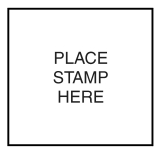 Signature:__________________________________________ Date: ________________Company Selection Criteria Form (2/2)Summer Internship Selection Criteria for Architectural EngineeringThe Parameters determine if the companies are deemed to be appropriate are:The Company is relevant to the fields of: List of tasks that the student will be (partially/ fully) involved in:Coordinator Information and ApprovalCoordinator Name: ________________________________________________Coordinator Phone: ________________________________     Email: _______________________________Coordinator Signature: ______________________________    Date: ________________________________InstructionsStudent is responsible for having this form completed and signed by the course coordinator before beginning the internship.Student is responsible for observing the course requirements as outlined in the “Internship Guidelines” document.The company is expected to monitor and evaluate the student’s work, and report to the coordinator any violation of the student’s work commitments.Students will not be given credit for this course unless these criteria are all met.For any additional information, please contact the coordinator listed above.Company Selection Criteria Form (2/2)Summer Internship Selection Criteria for Mechanical Engineering The Parameters determine if the companies are deemed to be appropriate are:The Company is relevant to the fields of: List of tasks that the student will be (partially/ fully) involved in:Coordinator Information and ApprovalCoordinator Name: ________________________________________________Coordinator Phone: ________________________________     Email: _______________________________Coordinator Signature: ______________________________    Date: ________________________________InstructionsStudent is responsible for having this form completed and signed by the course coordinator before beginning the internship.Student is responsible for observing the course requirements as outlined in the “Internship Guidelines” document.The company is expected to monitor and evaluate the student’s work, and report to the coordinator any violation of the student’s work commitments.Students will not be given credit for this course unless these criteria are all met.For any additional information, please contact the coordinator listed below.Company Selection Criteria Form (2/2)Summer Internship Selection Criteria for Software EngineeringThe Parameters determine if the companies are deemed to be appropriate are:The Company is relevant to the fields of: List of tasks that the student will be (partially/ fully) involved in:Coordinator Information and ApprovalCoordinator Name: ________________________________________________Coordinator Phone: ________________________________     Email: _______________________________Coordinator Signature: ______________________________    Date: ________________________________InstructionsStudent is responsible for having this form completed and signed by the course coordinator before beginning the internship.Student is responsible for observing the course requirements as outlined in the “Internship Guidelines” document.The company is expected to monitor and evaluate the student’s work, and report to the coordinator any violation of the student’s work commitments.Students will not be given credit for this course unless these criteria are all met.For any additional information, please contact the coordinator listed below.Company Selection Criteria Form (2/2)Summer Internship Selection Criteria for Industrial EngineeringThe Parameters determine if the companies are deemed to be appropriate are:The Company is relevant to the fields of: Coordinator Information and ApprovalCoordinator Name: ________________________________________________Coordinator Phone: ________________________________     Email: _______________________________Coordinator Signature: ______________________________    Date: ________________________________InstructionsStudent is responsible for having this form completed and signed by the course coordinator before beginning the internship.Student is responsible for observing the course requirements as outlined in the “Internship Guidelines” document.The company is expected to monitor and evaluate the student’s work, and report to the coordinator any violation of the student’s work commitments.Students will not be given credit for this course unless these criteria are all met.For any additional information, please contact the coordinator listed below.Company Selection Criteria Form (2/2)Summer Internship Selection Criteria for Electrical EngineeringThe Parameters determine if the companies are deemed to be appropriate are:The Company is relevant to the fields of: List of tasks that the student will be (partially/ fully) involved in:Coordinator Information and ApprovalCoordinator Name: ________________________________________________Coordinator Phone: ________________________________     Email: _______________________________Coordinator Signature: ______________________________    Date: ________________________________InstructionsStudent is responsible for having this form completed and signed by the course coordinator before beginning the internship.Student is responsible for observing the course requirements as outlined in the “Internship Guidelines” document.The company is expected to monitor and evaluate the student’s work, and report to the coordinator any violation of the student’s work commitments.Students will not be given credit for this course unless these criteria are all met.For any additional information, please contact the coordinator listed below.Student InformationStudent Name: __________________________________________ Company Information and Approval [filled by the company representative]Company Name: __________________________________________Address:              __________________________________________Phone Number:   __________________________________________ Website: __________________Contact Person:  __________________________________________Phone Number:   __________________________________________ Email:      __________________Supervisor SignatureSupervisor Signature: __________________________________________ Date: ________________Strongly DisagreeDisagreeNeutralAgreeStrongly AgreeNot ApplicableAnalytical skillsAbility to translate academic knowledge into practical applications and using appropriate techniques/toolsCommunication skillsAbility to communicate, both orally and in writing.Ability to work in teamsAbility to listen and cooperate with others, share information and reconcile differences.Research skillsEffective use of information resources for an appropriate collection and interpretation of data needed for the development and completion of projects and experiments.Problem solving capabilitiesDevelopment of many potential solutions to problems, ability to design components and conduct experiments.Strongly DisagreeDisagreeNeutralAgreeStrongly AgreeNot ApplicableInitiative in undertak ing assigned tasksResponsiveness and willingness to carry out assigned tasksGeneral technical competence in carrying out assigned tasksContribution to day-to-day problems and operationsCommunication and presentation skillsEfficiency in using work time.Presence on job site(s)Personal presentation and demeanorStrongly DisagreeDisagreeNeutralAgreeStrongly AgreeNot ApplicableKnowledge of contemporary engineering practiceUse of engineering skills, and modern engineering tools necessary for engineering practiceApply effective communications skills in a work environmentPractice and defend professional, ethical, and social responsibilities in a work environmentUnderstand the impact of engineering solutions in a global, economic, environment, and societal contextAbility to work on multi-disciplinary teams.YesNoStudent InformationStudent Name: __________________________________________ Student ID#: __________________Student Email: __________________________________________ Student Phone Number : _______________Company Information and Approval [filled by the company representative]Company Name: __________________________________________Address:              __________________________________________Phone Number:   __________________________________________  Website: __________________Contact Person:  __________________________________________Phone Number:   __________________________________________  Email:      __________________Student SignatureStudent Signature: __________________________________________  Date: ________________Supervisor ApprovalSupervisor Signature: __________________________________________  Date: ________________DayDateHoursComments1234567891011121314Total HoursStudent InformationStudent Name: __________________________________________ Company Information and Approval [filled by the company representative]Company Name: __________________________________________Address:              __________________________________________Phone Number:   __________________________________________ Website: __________________Contact Person:  __________________________________________Phone Number:   __________________________________________ Email:      __________________Strongly DisagreeDisagreeNeutralAgreeStrongly AgreeNot ApplicableNot ApplicableQuality & Quantity of WorkThe work I performed was challenging and stimulating.The assigned tasks were relevant to the technical knowledge gained throughout your study.Training & GuidanceMentorship and guidance provided by my company’s supervisor was helpful in accomplishing my tasksMy company’s supervisor was available when I had questions/concerns.The company provided me with appropriate safety measures to accomplish my tasks.Skill DevelopmentI had the opportunity of participating in tasks as a member of a team work.I had a high degree of independence in carrying out the assigned tasks.I was provided with different levels of professional responsibility consistent with my ability and was given additional responsibility as my experience increased.The experience gave me a realistic understanding of the ethical responsibility in my field.Overall Internship ExperienceI feel that I am better prepared to enter the world of work after this experience.YesNo